INDICAÇÃO Nº 1680/2017Sugere ao Poder Executivo Municipal que seja realizada a roçagem e limpeza ao redor e internamente do posto de saúde Jeber Juabre, localizado na Rua Sábato Ronsini, no bairro Vila Linópolis, neste município. Excelentíssimo Senhor Prefeito Municipal, Nos termos do Art. 108 do Regimento Interno desta Casa de Leis, dirijo-me a Vossa Excelência para sugerir que, por intermédio do Setor competente, promova a roçagem e limpeza roçagem e limpeza ao redor e internamente do posto de saúde Jeber Juabre, localizado na Rua Sábato Ronsini, no bairro Vila Linópolis, neste município.Justificativa:Munícipes procuraram este vereador cobrando providência referente à roçagem e limpeza aos redores do posto em questão. Este local recebe grande fluxo de pessoas, e o mato alto vêm causando transtorno a quem utiliza o local. Plenário “Dr. Tancredo Neves”, em 16 de Fevereiro de 2017.ALEX ‘BACKER’-Vereador-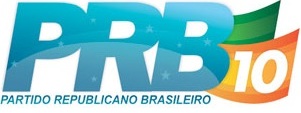 